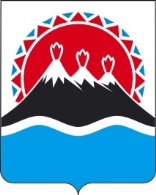 УСТЬ-БОЛЬШЕРЕЦКАЯ 
ТЕРРИТОРИАЛЬНАЯ ИЗБИРАТЕЛЬНАЯ КОМИССИЯ
с возложенными полномочиями Избирательной комиссии
Октябрьского городского поселенияПОСТАНОВЛЕНИЕс.Усть-Большерецк

О проверке достоверности избирательных документов, представленных для регистрации кандидатом на должность главы
Октябрьского городского поселения Руководствуясь статьями 35, 36 Закона Камчатского края "О выборах глав муниципальных образований в Камчатском крае", Усть-Большерецкая территориальная избирательная комиссия	п о с т а н о в л я е т:1. Утвердить форму итогового протокола Рабочей группы Усть-Большерецкой территориальной избирательной комиссии по проверке достоверности данных, содержащихся в подписных листах, представленных для регистрации кандидата на должность главы Октябрьского городского поселения (приложение №1).2. Установить форму ведомости проверки подписных листов с подписями граждан Российской Федерации, собранных в поддержку кандидата на должность главы Октябрьского городского поселения (приложение №2).3. Контроль за выполнением настоящего постановления возложить на секретаря Усть-Большерецкой территориальной избирательной комиссии Бокову Н.Н.

ПредседательУсть-Большерецкой территориальнойизбирательной комиссии	Л.Н. УтенышеваСекретарьУсть-Большерецкой территориальнойизбирательной комиссии	Н.Н. БоковаИТОГОВЫЙ ПРОТОКОЛРабочей группы Усть-Большерецкой территориальной избирательной комиссии 
по проверке достоверности данных, содержащихся в подписных листах, 
представленных для регистрации кандидата на должность главы(Ф.И.О. кандидата)	Рабочая группа Усть-Большерецкой территориальной избирательной комиссии 
рассмотрела документы, представленные для регистрации кандидата  (Ф.И.О. кандидата)Рабочая группа проверила соответствие представленных документов требованиям статьи 38 Федерального закона «Об основных гарантиях избирательных прав и права на участие в референдуме граждан Российской Федерации», статей 32, 33, 35, 36 Закона Камчатского края «О выборах глав муниципальных образований в Камчатском крае».	В результате проверки выявлено, что  из подписных листов следует исключить ___________ подписей избирателей.Таким образом, в поддержку кандидата на должность главы Октябрьского городского поселения  (Ф.И.О. кандидата)собрано _______ достоверных и действительных подписей.Рабочая группа предлагает зарегистрировать (отказать в регистрации) кандидата
(Ф.И.О. кандидата)
Ведомость (Ф.И.О. кандидата) (Общее количество засчитанных подписей граждан Российской Федерации)

«21»июня2021г№15/46Приложение №1 к постановлению 
Усть-Большерецкой территориальной избирательной комиссии от   21   июня 2021 года №  15/46Октябрьского городского поселения№№ п/пСодержаниеКоличествоКоличество заявленных подписей избирателейКоличество представленных подписей избирателейКоличество проверенных подписейКоличество подписей, признанных недостоверными и (или) недействительными с указанием оснований признания их таковымиПредседатель Рабочей группыПредседатель Рабочей группы(подпись)(фамилия, инициалы)Секретарь Рабочей группыСекретарь Рабочей группы(подпись)(фамилия, инициалы)Члены Рабочей группы:Члены Рабочей группы:(подпись)(фамилия, инициалы)(подпись)(фамилия, инициалы)(подпись)(фамилия, инициалы)(подпись)(фамилия, инициалы)(подпись)(фамилия, инициалы)от “____” _________________ 20___г.Приложение №2 к постановлению 
Усть-Большерецкой территориальной избирательной комиссии от   21   июня 2021 года №  15/46проверки подписных листов с подписями граждан Российской Федерации, собранных в поддержку кандидата на должность главы
Октябрьского городского поселенияПапка №Количество проверенных листовКоличество проверенных подписей№ листа№ строкиВид нарушенияКоличество незасчитанных подписейПредседатель Рабочей группыПредседатель Рабочей группы(подпись)(фамилия, инициалы)Секретарь Рабочей группыСекретарь Рабочей группы(подпись)(фамилия, инициалы)Члены Рабочей группы:Члены Рабочей группы:(подпись)(фамилия, инициалы)(подпись)(фамилия, инициалы)(подпись)(фамилия, инициалы)(подпись)(фамилия, инициалы)от “____” _________________ 20___г.